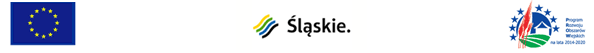    "Europejski Fundusz Rolny na rzecz Rozwoju Obszarów Wiejskich: Europa inwestująca w obszary wiejskie".Załącznik nr 2a do SWZZnak sprawy: ZP.IX.271.030.2021	Wykonawca:…………………………………………………………………………(pełna nazwa/firma, adres, w zależności od podmiotu: NIP/PESEL, KRS/CEiDG)reprezentowany przez:……………………………………(imię, nazwisko, stanowisko/podstawa do  reprezentacji)Zamawiający:Gmina WłodowiceUl. Krakowska 2642-421 WłodowiceOŚWIADCZENIE PODMIOTU UDOSTEPNIAJĄCEGO ZASOBY 
O NIEPODLEGANIU WYKLUCZENIU 
ORAZ SPEŁNIANIU WARUNKÓW UDZIAŁU W POSTĘPOWANIUskładane na podstawie art. 125 ust. 1 ustawy z dnia 11 września 2019 r.  Prawo zamówień publicznych (dalej jako: ustawa Pzp), Na potrzeby postępowania o udzielenie zamówienia publicznego pn.: „Budowa kanalizacji w miejscowości Rudniki – etap II” prowadzonego przez Gminę Włodowice, ul. Krakowska 26, 42-421 Włodowice, oświadczam, co następuje:Oświadczam, że nie podlegam wykluczeniu z postępowania na podstawie art. 108 ust. 1 ustawy Pzp oraz art. 109 ust. 1 pkt 4 ustawy Pzp.Oświadczam, że zachodzą w stosunku do mnie podstawy wykluczenia z postępowania na podstawie art. …………. ustawy Pzp (podać mającą zastosowanie podstawę wykluczenia spośród wymienionych w art. 108 ust. 1 pkt 1, 2, 5ustawy Pzp). Jednocześnie oświadczam, że w związku z ww. okolicznością, na podstawie art. 110 ust. 2 ustawy Pzp podjąłem następujące środki naprawcze (procedura sanacyjna – samooczyszczenie):………………………………………………………………………………………………………Na potwierdzenie powyższego przedkładam następujące środki dowodowe:1) ………………………………………………2) ………………………………………………Oświadczam, że w celu wykazania spełniania warunków udziału w postępowaniu, określonych przez Zamawiającego w Ogłoszeniu o zamówieniu oraz w Rozdziele 6 Specyfikacji Istotnych Warunków Zamówienia udostępniam następujące zasoby:Udostępniane zasoby:………………………………………………………………………………………………………(należy wskazać zakres w jakim podmiot trzeci udostępnia zasoby).Oświadczam, że spełniam warunki udziału w postępowaniu określone przez Zamawiającego w Ogłoszeniu o zamówieniu oraz w Rozdziale 6 Specyfikacji Warunków Zamówienia w zakresie których udostępniam swoje zasoby Wykonawcy w celu wykazania spełniania warunków udziału w postępowaniu.Oświadczam, że wszystkie informacje podane w powyższych oświadczeniach są aktualne 
i zgodne z prawdą oraz zostały przedstawione z pełną świadomością konsekwencji wprowadzenia Zamawiającego w błąd przy przedstawianiu informacji.